NAME…………………………………………………  ADM NO……CLASS……STREAM……………………………………………     DATE ………………SIGN 	.................................... 443/2AGRICULTUREPAPER 2TIME: 2 HOURSDECEMBER, 2021 MOMALICHE 4 CYCLE 8 JOINT EXAM INSTRUCTIONS TO CANDIDATES:Write your name and Index number and sign in the spaces provided above.Answer ALL the questions in section A and B in the spaces provided in this booklet.Answer any two questions in section C in the spaces provided after the last question.For Examiner’s Use Only:SECTION A (30MARKS)Answer all the questions in this section.1. 	State two reasons of using farm tools and equipment in the farm. 				(2mks)…………………………………………………………………………………………………………………..…………………………………………………………………………………………………………………..…………………………………………………………………………………………………………………..2. 	State three reasons that would make a farmer prefer to keep indigenous cattle breeds instead of exotic cattle breeds. 										(1½mks)…………………………………………………………………………………………………………………..…………………………………………………………………………………………………………………..…………………………………………………………………………………………………………………..…………………………………………………………………………………………………………………..3. 	State three characteristics of Bactrian (Camelus bacterianus) type of camel.                      (1½mks)…………………………………………………………………………………………………………………..…………………………………………………………………………………………………………………..…………………………………………………………………………………………………………………..…………………………………………………………………………………………………………………..4. 	Name four factors that influence the pulse rate in farm animals. 				      (2mks)…………………………………………………………………………………………………………………..…………………………………………………………………………………………………………………..…………………………………………………………………………………………………………………..…………………………………………………………………………………………………………………..…………………………………………………………………………………………………………………..…………………………………………………………………………………………………………………..5. 	State three symptoms of endoparasites attack in livestock. 				                (1½mks)…………………………………………………………………………………………………………………..…………………………………………………………………………………………………………………..…………………………………………………………………………………………………………………..…………………………………………………………………………………………………………………..6. 	State four factors that determine the amount of food given to an animal. 			       (2mks)…………………………………………………………………………………………………………………..…………………………………………………………………………………………………………………..…………………………………………………………………………………………………………………..…………………………………………………………………………………………………………………..…………………………………………………………………………………………………………………..…………………………………………………………………………………………………………………..7. 	Name three advantages of using a machakos dip as compared to a plunge dip                        (1½mks)…………………………………………………………………………………………………………………..…………………………………………………………………………………………………………………..…………………………………………………………………………………………………………………..…………………………………………………………………………………………………………………..8. 	State four factors considered when selecting construction materials. 			(2mks)…………………………………………………………………………………………………………………..…………………………………………………………………………………………………………………..…………………………………………………………………………………………………………………..…………………………………………………………………………………………………………………..…………………………………………………………………………………………………………………..9. 	Name three methods a farmer can use when selecting livestock for breeding in the farm.	(1½mks)…………………………………………………………………………………………………………………..…………………………………………………………………………………………………………………..…………………………………………………………………………………………………………………..…………………………………………………………………………………………………………………..10. 	State three signs of heat in a doe. 								(1½mks)…………………………………………………………………………………………………………………..…………………………………………………………………………………………………………………..…………………………………………………………………………………………………………………..…………………………………………………………………………………………………………………..11. 	State four reasons for carrying out identification in livestock. 	                                         (2mks)…………………………………………………………………………………………………………………..…………………………………………………………………………………………………………………..…………………………………………………………………………………………………………………..…………………………………………………………………………………………………………………..…………………………………………………………………………………………………………………..12. 	State two diseases that commonly affect bees in bee farming. 				(2mks)…………………………………………………………………………………………………………………..…………………………………………………………………………………………………………………..13. 	State four methods a farmer can use when preserving fish after harvesting. 		(2mks)…………………………………………………………………………………………………………………..…………………………………………………………………………………………………………………..…………………………………………………………………………………………………………………..…………………………………………………………………………………………………………………..14. 	State four factors that determine the choice of poultry rearing system that a farmer chooses to use. (2mks)…………………………………………………………………………………………………………………..…………………………………………………………………………………………………………………..…………………………………………………………………………………………………………………..…………………………………………………………………………………………………………………..…………………………………………………………………………………………………………………..15. 	State one advantage of  using mobile calf pen in calf rearing. 				(1mk)…………………………………………………………………………………………………………………..…………………………………………………………………………………………………………………..16.	State two disadvantages of a two stroke engine. 						(1mk)…………………………………………………………………………………………………………………..…………………………………………………………………………………………………………………..…………………………………………………………………………………………………………………..17. 	State two factors that could cause sudden stopping of a tractor engine. 			(1mk)…………………………………………………………………………………………………………………..…………………………………………………………………………………………………………………..…………………………………………………………………………………………………………………..…………………………………………………………………………………………………………………..18. 	State four disadvantages of animal drawn implements over tractor drawn implements. 	(2mks)…………………………………………………………………………………………………………………..…………………………………………………………………………………………………………………..…………………………………………………………………………………………………………………..…………………………………………………………………………………………………………………..…………………………………………………………………………………………………………………..SECTION B (20MARKS)Answer all questions in this section.19. 	The diagram below shows a tractor drawn implement. Study it and answer the questions that follow.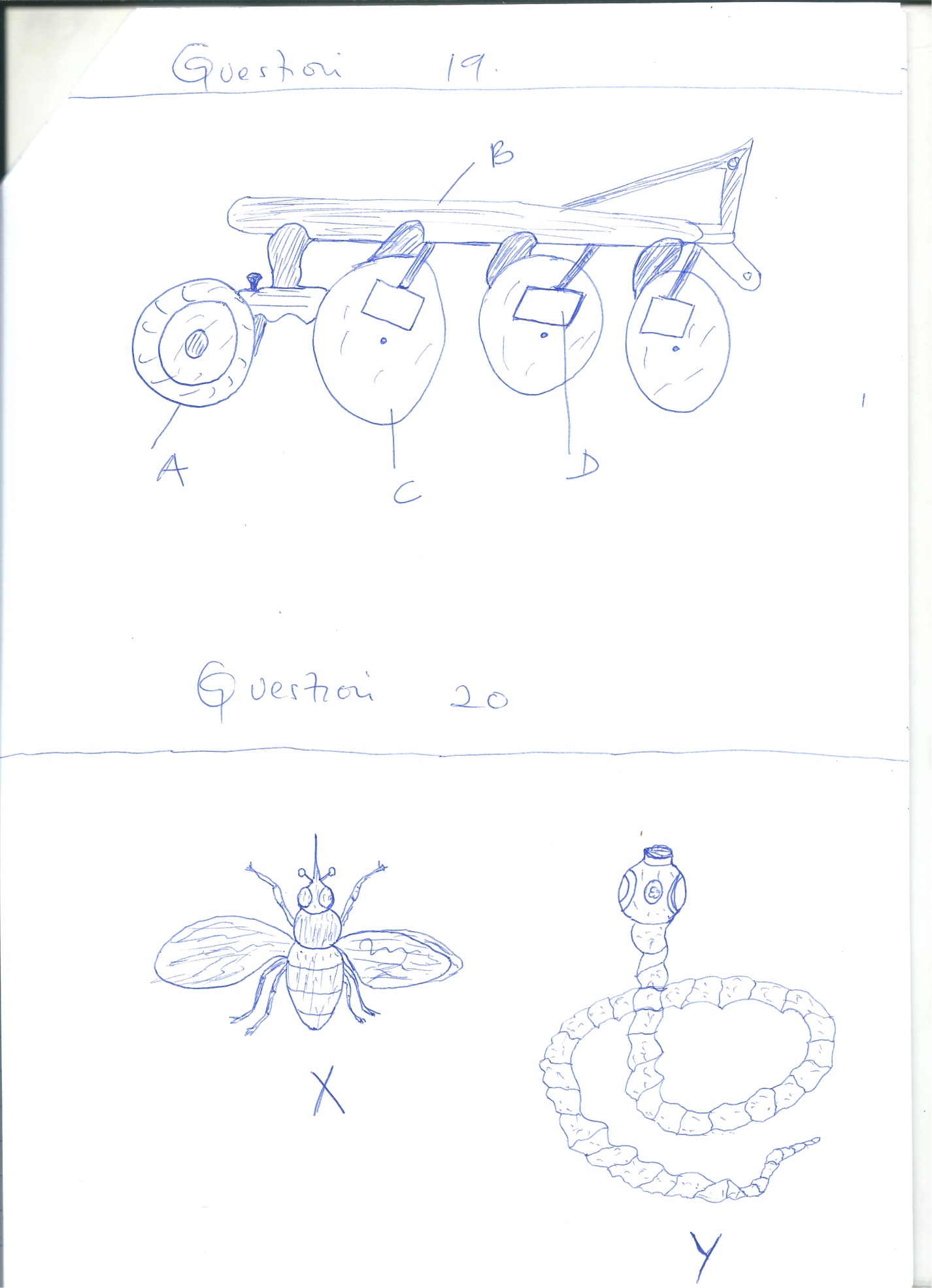 a) Name the parts A, B, C and D. 								(4mks)…………………………………………………………………………………………………………………..…………………………………………………………………………………………………………………..…………………………………………………………………………………………………………………..…………………………………………………………………………………………………………………..b) State two advantages of using the above implement over mould- board plough. 		(2mks)…………………………………………………………………………………………………………………..…………………………………………………………………………………………………………………..…………………………………………………………………………………………………………………..c) State the function of the parts labeled. 							(2mks)i) A…………………………………………………………………………………………………………………..ii) D…………………………………………………………………………………………………………………..20. 	The diagram below shows livestock parasites. Study the diagrams and answer the questions that follow.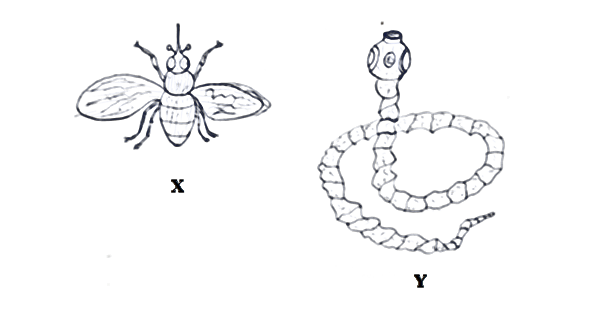 a) Identify the parasites X and Y above.    							(2mks)…………………………………………………………………………………………………………………..…………………………………………………………………………………………………………………..b) State two effects that are caused by the parasite labeled X on the animal’s body. 	(2mks)…………………………………………………………………………………………………………………..…………………………………………………………………………………………………………………..…………………………………………………………………………………………………………………..c) Name one disease transmitted by parasite labeled X above. 				(1mk)…………………………………………………………………………………………………………………..…………………………………………………………………………………………………………………..d) State three measures taken to control the parasite labeled Y above. 			(3mks)…………………………………………………………………………………………………………………..…………………………………………………………………………………………………………………..…………………………………………………………………………………………………………………..………………………………………………………………………………………………………………….. 21.	Study the diagram below and answer the questions that follow.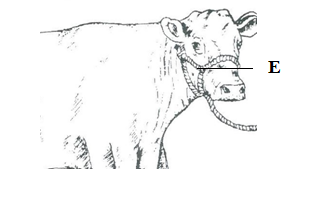 a) Identify the livestock equipment marked E above. 					        (1mk)…………………………………………………………………………………………………………………..…………………………………………………………………………………………………………………..b) State three reasons that make branding be discouraged as a method of livestock identification.         (3mk)…………………………………………………………………………………………………………………..…………………………………………………………………………………………………………………..…………………………………………………………………………………………………………………..…………………………………………………………………………………………………………………..            c) What is caponisation as used in poultry production.                                                               (1mk)…………………………………………………………………………………………………………………..…………………………………………………………………………………………………………………..SECTION C (40 MARKS)Answer any two questions.22.	a) State and explain five factors that predispose livestock to diseases. 			(10mks)     …………………………………………………………………………………………………………………..…………………………………………………………………………………………………………………..…………………………………………………………………………………………………………………..………………………………………………………………………………………………………………….. …………………………………………………………………………………………………………………..…………………………………………………………………………………………………………………..…………………………………………………………………………………………………………………..………………………………………………………………………………………………………………….. …………………………………………………………………………………………………………………..…………………………………………………………………………………………………………………..…………………………………………………………………………………………………………………..…………………………………………………………………………………………………………………..…………………………………………………………………………………………………………………..…………………………………………………………………………………………………………………..b) State and explain five factors a farmer will consider when siting beehives in the farm. 	(10mks)…………………………………………………………………………………………………………………..…………………………………………………………………………………………………………………..…………………………………………………………………………………………………………………..………………………………………………………………………………………………………………….. …………………………………………………………………………………………………………………..…………………………………………………………………………………………………………………..…………………………………………………………………………………………………………………..………………………………………………………………………………………………………………….. …………………………………………………………………………………………………………………..…………………………………………………………………………………………………………………..…………………………………………………………………………………………………………………..………………………………………………………………………………………………………………….. …………………………………………………………………………………………………………………..…………………………………………………………………………………………………………………..…………………………………………………………………………………………………………………..…………………………………………………………………………………………………………………..23.	a) Briefly state and explain five equipment a farmer will need when milking and state their uses. (10mks)…………………………………………………………………………………………………………………..…………………………………………………………………………………………………………………..…………………………………………………………………………………………………………………..………………………………………………………………………………………………………………….. …………………………………………………………………………………………………………………..…………………………………………………………………………………………………………………..…………………………………………………………………………………………………………………..………………………………………………………………………………………………………………….. …………………………………………………………………………………………………………………..…………………………………………………………………………………………………………………..…………………………………………………………………………………………………………………..………………………………………………………………………………………………………………….. …………………………………………………………………………………………………………………..…………………………………………………………………………………………………………………..…………………………………………………………………………………………………………………..…………………………………………………………………………………………………………………..b) Explain five factors to consider when selecting a breeding stock. 			(10mks)…………………………………………………………………………………………………………………..…………………………………………………………………………………………………………………..…………………………………………………………………………………………………………………..………………………………………………………………………………………………………………….. …………………………………………………………………………………………………………………..…………………………………………………………………………………………………………………..…………………………………………………………………………………………………………………..………………………………………………………………………………………………………………….. …………………………………………………………………………………………………………………..…………………………………………………………………………………………………………………..…………………………………………………………………………………………………………………..…………………………………………………………………………………………………………………..…………………………………………………………………………………………………………………..…………………………………………………………………………………………………………………..…………………………………………………………………………………………………………………..…………………………………………………………………………………………………………………..…………………………………………………………………………………………………………………..…………………………………………………………………………………………………………………..24.       a) State and explain four materials collected by bees. 					(8mks)…………………………………………………………………………………………………………………..…………………………………………………………………………………………………………………..…………………………………………………………………………………………………………………..………………………………………………………………………………………………………………….. …………………………………………………………………………………………………………………..…………………………………………………………………………………………………………………..…………………………………………………………………………………………………………………..………………………………………………………………………………………………………………….. …………………………………………………………………………………………………………………..…………………………………………………………………………………………………………………..b) State and explain the use of four equipments a honey harvester would require to have when      harvesting honey.            										(8mks)…………………………………………………………………………………………………………………..…………………………………………………………………………………………………………………..…………………………………………………………………………………………………………………..………………………………………………………………………………………………………………….. …………………………………………………………………………………………………………………..…………………………………………………………………………………………………………………..…………………………………………………………………………………………………………………..………………………………………………………………………………………………………………….. …………………………………………………………………………………………………………………..…………………………………………………………………………………………………………………..…………………………………………………………………………………………………………………..…………………………………………………………………………………………………………………..…………………………………………………………………………………………………………………..…………………………………………………………………………………………………………………..            c) List four main reasons that make fish farming popular. 					(4mks) …………………………………………………………………………………………………………………..…………………………………………………………………………………………………………………..…………………………………………………………………………………………………………………..………………………………………………………………………………………………………………….. …………………………………………………………………………………………………………………..SECTION QUESTIONSMAXIMUM SCORECANDIDATES SCOREA1-1830B19-2120C22-2440TOTAL90